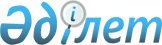 Об утверждении схемы пастбищеоборотов района Аққулы на основании геоботанического обследования пастбищПостановление акимата района Аққулы Павлодарской области от 11 июня 2019 года № 1-03/137. Зарегистрировано Департаментом юстиции Павлодарской области 14 июня 2019 года № 6417.
      В соответствии с подпунктом 10) пункта 1 статьи 31 Закона Республики Казахстан от 23 января 2001 года "О местном государственном управлении и самоуправлении в Республике Казахстан" и подпунктом 3) пункта 1 статьи 9 Закона Республики Казахстан от 20 февраля 2017 года "О пастбищах", акимат района Аққулы ПОСТАНОВЛЯЕТ:
      1. Утвердить схему пастбищеоборотов района Аққулы на основании геоботанического обследования пастбищ согласно приложению к настоящему постановлению.
      2. Контроль за исполнением настоящего постановления возложить на заместителя акима района Тастамбекова Р.С.
      3. Настоящее постановление вводится в действие по истечении десяти календарных дней после дня его первого официального опубликования. Схема пастбищеоборотов района Аққулы на основании геоботанического
обследования пастбищ
      Сноска. Приложение - в редакции постановления акимата района Аққулы Павлодарской области от 16.06.2021 № 1-03/207 (вводится в действие по истечении десяти календарных дней после дня его первого официального опубликования).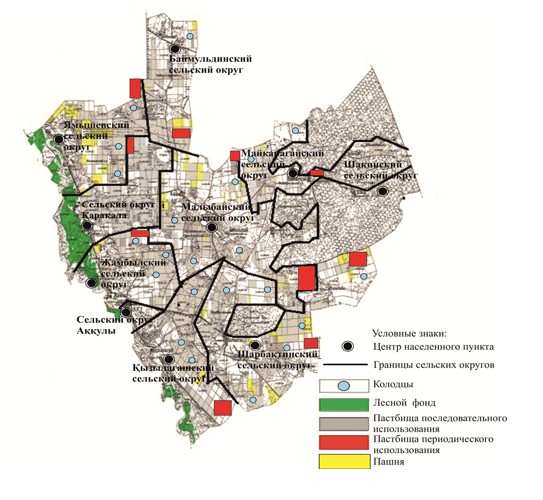 
					© 2012. РГП на ПХВ «Институт законодательства и правовой информации Республики Казахстан» Министерства юстиции Республики Казахстан
				
      Аким района

А. Балгабаев
Приложение
к постановлению акимата
района Аққулы от 11 июня
2019 года № 1-03/137